24小时预借取书柜用户手册VB-25BC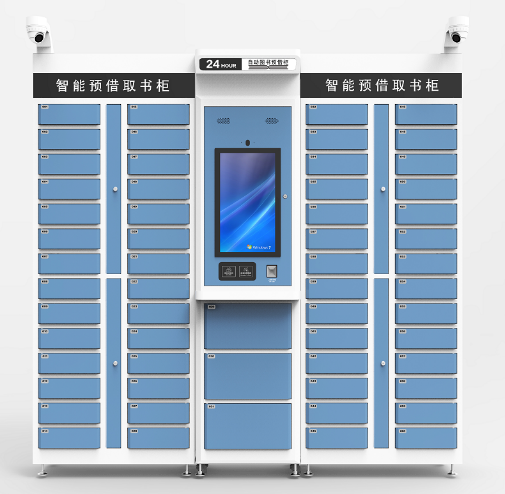 前  言本手册适用于以下产品型号：VB-25BC，24小时预借取书柜。本手册提供了产品的安装、使用、维护维修及其他特征信息，可供产品的安装人员、使用人员、维修人员阅读使用。手册中所有关于产品特性和功能的介绍及说明，以及其他信息都是当时最新的有效信息，且所有信息在印刷时均准确无误。VANCH将保留对本手册更正或更改其中信息及说明的权利，恕不另行通知而不承担任何责任。本手册的版本号为：V1.0，印刷时间为：2020年 2月 15日，修订记录如下表：产品概述1.1产品简介VB-25BC型预约借还书柜主要用于图书的预约，自助借阅，自助归还，自助续借及借阅查询等，用户可根据不同的需求，通过软件设置来使用其中的某项或全部功能。预借取书柜，外型简洁大气，质量稳定、性能可靠，人脸识别，一二维码扫描、身份证、读者证等电子取阅使用，大大方便了读者的借阅使用。设备支持网口通信，并可拓展WiFi、4G等多种通讯方式。用户也可以结合后台管理软件，进行二次开发，以实现超期自动扣费、遗失借 书证的管理等功能。1.2 设备组成VB-25BC型预约借还书柜由一个主柜(操作交互部分)和一个或多个副柜(存放 书)组成。其内部各功能部件框图见图1-1所示。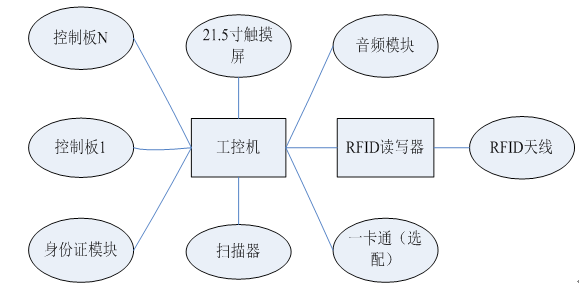 图 1-1 设备组成框图●  工控机—设备控制处理核心，用于控制各功能模块或部件。●   RFID读写器—超高频读写模块，配合天线，用来识别图书、UHF借还书卡（证）等。●  RFID天线—读取图书信息。●  21.5寸触摸显示屏—显示操作信息，提供触摸操作功能。●  语音模块—提供语音提示，用于自助借还操作辅助。●  控制板－控制副柜各收门的开关操作。以下模块或部件为选配件，用户可根据需要进行选择，设备出厂时是根据您的选择进行配置的（可四选一或复选）：●  二代身份证读卡器—识别二代身份证（注：身份证做借书证）●  扫描器—识别条码、二维码（注：条码借书证）●  高频读卡器—识别校园一卡通、市民卡等（注：HF卡类的借书证）●  超高频读卡器—识别超高频借书证1.3工作环境条件产品适用于室内图书馆、商超、社区文化馆等使用场景，要求环境有网络覆盖，无雨水及扬尘的环境下。（特殊室外场景，可做防水处理）1.4安全及防护措施设备停用时需切断电源；设备需用脚杯固定，禁止倚靠、推拉；面板为钢化玻璃材质，禁止重力或尖锐物品撞击。除维修人员外，其他人禁止打开顶部维修面板；设备保持清洁，良好通风；技术参数型号：VB-25BC通信接口：RJ45;RS232 (WiFi/4G选配) 设备材料：碳钢板材质外    观：机身-珍珠白，面框-蓝色柜    门：主：3柜门，副：28柜门工作温度：-10°C~+50°C工作电压：AC220V±10％整机功率：60W功能：24小时预借取书屏幕：21.5寸电容触控屏安装方式：免开槽图书存书量：一个副柜可放置28本图书，一个主柜建议配1个或2个副柜， 最多可配4个副柜。尺寸重量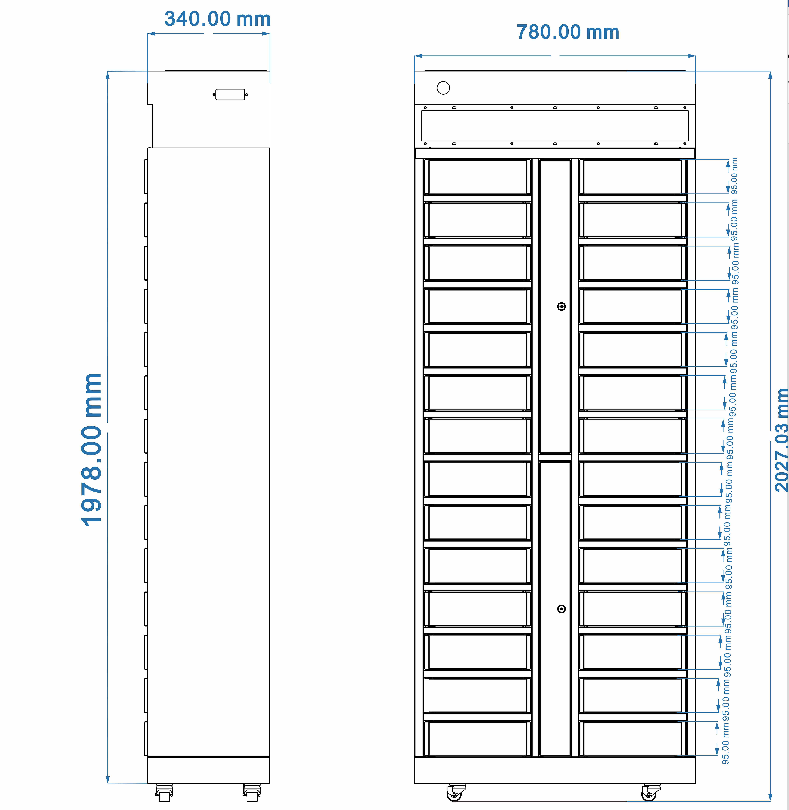 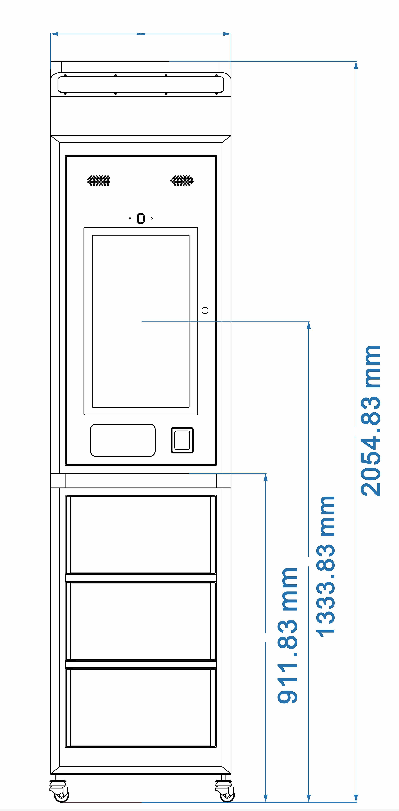 主：500*443*2054MM，副：780*340*2027MM（长*宽*高）重量：≥90kg （主柜、副柜） 含木箱包装。工作原理与结构特征4.1工作原理24小时预借取书柜，当安装有超高频RFID标签的图书时，进行图书预借使用，馆内人员将图书放置柜门中并关门、锁控给到信号，读者可刷读者证、身份证等进行预借取书，数据可实时通过网络在后台进行记录。   4.2 主要功能本设备结合无线射频识别、计算机、网络、软件以及触摸控制操作技术，可实 现对安装有电子标签的多本图书进行预约取书、自助借还、续借、查询、修改 借书卡密码等功能。设备主要功能描述如下：● 证件识别：可有效识别图书馆授权使用的HF借书证、UHF借书证、二代身 份证和条码借书证等●  图书借还：可以按照图书馆管理流程，完成自助借书、还书、图书续借●  借阅查询：可以查询在借图书状态，最大可借书量、应归还图书等信息● 图书预约取书：可在图书网站（或其它客户端）上预约，线下到就近预约 借还书柜取书。●  数据交互：可通过网络实现与图书馆图书管理系统的数据交互●  触摸屏：可通过触摸屏完成图书借还、续借等功能                  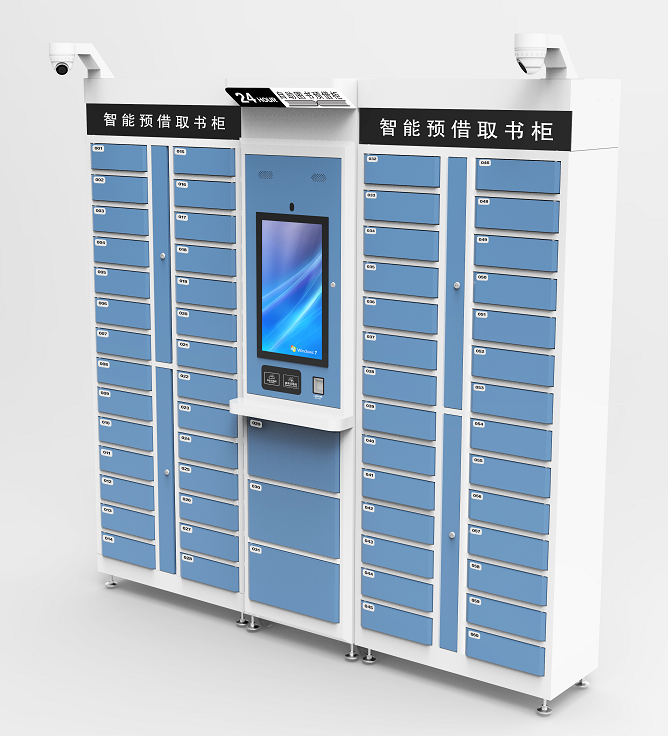 标准配置：安装调试5.1安装24小时预借取书柜，发货前采用整机测试、分机木箱包装发货的方式。客户现场安装只需要将主机与辅机通讯线、电源线连接即可。底部四枚脚杯固定，起到稳固作用（可调节）5.2结构验收核对装箱单配件，查看各个设备之间的连接是否正常。各个部件是否固定牢固；是否所有部件都已安装到位；各种线缆是否连接牢固并连接正确；；设备外观有无硬性损伤。其他参考安装注意事项。5.2性能验收主要从以下两个方面检查设备工作是否正常： 查看设备工作是否正常；应用软件各个功能是否符合要求；读取测试5.3软件测试(待完善)日常维护及维修6.1常见故障分析及解决6.1常见故障分析及解决1.未扫描到图书借还软件存在有可能扫描不到标签的情况，移动一下图书，就会扫描到标签了。2.没有可借的图书不同的读者证有着不同的权限，请先检查一下读者证还可以借多少本书，然后 根据界面上的提示“你还可以借多少本书”适当删除书籍或者归还书籍即可。3.借书接口失败可能是由于网络原因导致数据发送失败，检查网络后把没借成功的书放上去在 借一次即可。4.有逾期图书或者滞纳金不能借书读者证存在滞纳金或者逾期图书是无法再设备借书的，读者根据界面提示，去 服务台归还缴滞纳金并且归还逾期图书即可。运输贮存7.1运输及要求包装方式采用了木架式外包装，带有底座踏板，方便储运，可有效的减少外部撞击力所带来的损坏。适合铁路、公路、航空、水运等运输方式；需正放、平放、侧放。 防止雨水浸淋。7.2储存要求储存时要将设备包装好，防止雨水浸淋；环境要求阴凉干燥，温度不高于50℃。装箱清单售后及联系方式1.产品售后需要提供其他功能的，需要跟业务负责人进行需求确认，双方都协商 后，方可进行软件升级及修复。2.其它说明事项由于此设备往往放在人流量相对较多的图书馆内，所以建议在设备上粘贴“不 能随意搬走、不能推、拉，以免给您造成人身伤害”等提醒字样。联系方式深圳市万全智能技术有限公司地址：深圳市龙华新区富安娜工业园B栋4楼西侧邮编：518107 电话：0755-82426775网址：http://www.vanch.cn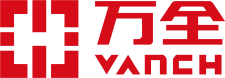 深圳市万全智能技术有限公司文档版本V1.0发布日期2020-2-15序号名称单位数量标配/选配备注124小时预借取书柜机体（主机/副机）台1标配主体机壳2工控机套1标配J1900,4G运行,128G固态3显示屏套1标配21.5寸电容触摸屏4监控摄像头套1选配不含硬盘录像机5人脸识别摄像头套1选配集成人脸识别使用6读者证套1选配支持14443A/B、15693全协议7二维码套1选配条码、二维码8社保卡阅读器套1选配9身份证阅读器套1选配序号名 称单位数量备注124小时预借取书柜台2主柜、副柜2电源线根21.5米国标电源线3连接通讯线根1串口或网口4用户手册本1